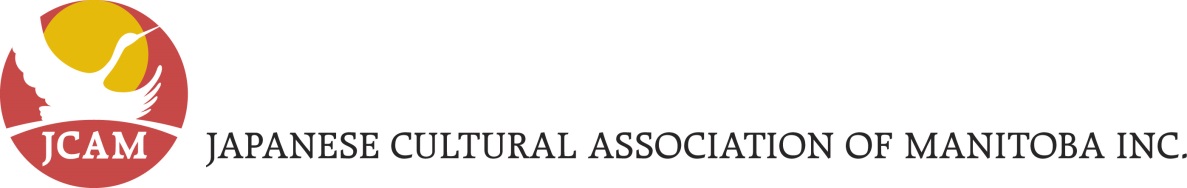 COMMUNITY FUND – Application for fundingApplication deadlines are set at March 31 and September 30 of each year.Please provide the information requested as accurately as possible and attach all supporting documents.  Please print or type on this sheet. A separate computer generated sheet is acceptable as long as you follow this document’s numbering system. Please submit your application with all attachments by email to:  info@jcamwpg.caYou may also submit a hard copy of your application to:	JCAM Community Fund Committee				c/o Japanese Canadian Cultural Centre				180 McPhillips Street				Winnipeg, Manitoba R3E 2J9PROJECT TITLE: ____________________________________________________________________________________ PRIMARY CONTACT(s) for this project. Name: _______________________________________		Phone(day) ______________ 	(eve) ______________Address: ___________________________________________________________________  Phone (cel)_______________City: ____________________________________  Email: ______________________________________________________ Name: _______________________________________		Phone(day) ______________ 	(eve) ______________Address: ___________________________________________________________________  Phone (cel)_______________City: ____________________________________  Email: ______________________________________________________ DECLARATION & PROOF OF PERFORMANCE:The applicant(s) hereby declare and certify that the information contained within this application is true and correct. The applicant(s) also declare that the JCAM Community Fund Guidelines have been read, understood and followed. The applicant(s) acknowledge that, if granted funds for this project, the funds will only be used for the purposes specified in this application or as directed by the JCAM Community Fund Committee. Any unused funds must be returned to the JCAM Community within the time frame(s) specified. If funds are granted for the proposed project, the applicant will submit a final report to the JCAM Community Fund Committee providing a full report on the use of the funds, within two months of the stated completion date, or the grant may be forfeited.SIGNATURE:  ________________________________________________________	Date: ____________________SIGNATURE:  ________________________________________________________	Date: ____________________Organizations and groups (with the exception of JCAM) or individual applicants must submit names of reference.REFERENCE #1:Name:  _____________________________________________________________________________________Address: ____________________________________________________________________________________Phone 1: _____________________________________ Phone 2: _______________________________________Email:_______________________________________________________________________________________REFERENCE #2:Name:  _____________________________________________________________________________________Address: ____________________________________________________________________________________Phone 1: _____________________________________ Phone 2: _______________________________________Email:_______________________________________________________________________________________PLEASE INDICATE THE AMOUNT OF FUNDING REQUIRED, and dates by which it is required: $__________________________    by  (Date) __________________________________ $__________________________    by  (Date) __________________________________ $__________________________    by  (Date) __________________________________TOTAL:	$__________________________INDICATE ANY OTHER RELEVANT INFORMATION AS REGARDS FUNDS (such as possible delays for the project and reasons, variables in cost and why, possible change of key personnel and why)________________________________________________________________________________________________________________________________________________________________________________________________________________________________________________________________________________________________________________________________________________________________________________________________________________________________________________________________________________________________________________________________________________________________________________________________________________________________________________________________________________________________________________________________________________________________________________________________________________________________________________________________________________________________________________________________________________________________________________________________________________________________________________________________________________________________________________________________________________________________________________________________________________________________________________________________________________________________PROJECT DETAILSDescribe the proposed project:What are the goals of the project, and how will they be achieved?What segment of the community will benefit directly from the project, and approximately how many people will be served? Is there a “spin-off” effect to a broader community?What support is there for this project within the community? What are its benefits?What is the anticipated start date of the project?  ______________________________________________What is the anticipated completion date of the project? __________________________________________Is this the first time the applicant has undertaken this project? (If not, briefly explain what happened in previous times)What other applications for funding have been made to offset costs of this project? If any have been awarded, please itemize.What other sources of funding are available for this project?BUDGETING4.1 REVENUES:If this project is a revenue generating venture please show how much, including:Grants (Specify by name)	 (Specify amount)___________________________________________	$ _________________________________________________________________________	$ ______________________________Product Sales/Ticket Revenue___________________________________________	$ ______________________________Registration Fees___________________________________________	$ ______________________________Donations (unspecified)___________________________________________	$ ______________________________Fundraising & Other Revenue Sources (specify)___________________________________________	$ ______________________________TOTAL PROJECTED REVENUES	$______________________________4.2 EXPENDITURES: Salaries/Wages/Hororaria/Fees)	$ ______________________________Travel/Transportation	$ ______________________________Facility Costs	$ ______________________________		Supplies & Materials	$ ______________________________Equipment	$______________________________Other Costs (specify)___________________________________________	___________________________________________	___________________________________________	TOTAL PROJECTED EXPENSES	$______________________________NET (Surplus or deficit)	$______________________________AMOUNT REQUESTED FROM JCAM COMMUNITY FUND	$______________________________APPLICANT INFORMATION	ORGANIZATIONS or GROUPS (Other than (JCAM)	INDIVIDUALS